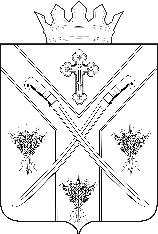 ПОСТАНОВЛЕНИЕАДМИНИСТРАЦИИ  СЕРАФИМОВИЧСКОГО МУНИЦИПАЛЬНОГО РАЙОНА ВОЛГОГРАДСКОЙ ОБЛАСТИот 21 марта 2019г.№ 122Об утверждении Порядка получения муниципальным служащим   администрации Серафимовичского муниципального района Волгоградской области разрешения представителя нанимателя (работодателя) на  участие  на    безвозмездной основе в управлении  некоммерческими организациями в качестве единоличного  исполнительного органа  или   вхождения в  состав   их коллегиальных органов управленияВ соответствии с пунктом 3 части 1 статьи 14 Федерального закона от 2 марта 2007 года N 25-ФЗ «О муниципальной службе в Российской Федерации», ПОСТАНОВЛЯЮ:
        1. Утвердить     прилагаемый   Порядок получения муниципальным служащим   администрации Серафимовичского муниципального района Волгоградской области разрешения представителя нанимателя   (работодателя) на  участие  на    безвозмездной основе в управлении  некоммерческими организациями в качестве единоличного  исполнительного органа  или   вхождения в  состав   их коллегиальных органов управления.
        2. Муниципальным служащим администрации Серафимовичского муниципального района Волгоградской области, участвующим на безвозмездной основе в управлении некоммерческими организациями (общественной организацией (кроме политической партии), жилищным, жилищно-строительным, гаражным кооперативами, садоводческим, огородническим,   дачным   потребительским  кооперативами, товариществом собственников недвижимости)    в качестве    единоличного исполнительного органа или входящим в состав их коллегиальных органов управления, в срок до 1 апреля 2019 года принять меры для получения разрешения представителя нанимателя (работодателя)  в     соответствии с утвержденным пунктом 1 настоящего решения Порядком.
       3. Настоящее постановление вступает в силу со дня его подписания и подлежит официальному опубликованию.Глава Серафимовичского муниципального района                                                      С.В. ПономаревСОГЛАСОВАНОНачальник организационно –правового отдела                                                                  И.В. ДенисовИсполнитель: Тверезовская Наталья Михайловна(884464) 4-32-43УтвержденПостановлением администрации Серафимовичскогомуниципального района Волгоградской области«21» марта 2019 года № 122Порядок получения муниципальным служащим   администрации Серафимовичского муниципального района Волгоградской области разрешения представителя нанимателя   (работодателя) на  участие  на    безвозмездной основе в управлении  некоммерческими организациями в качестве единоличного  исполнительного органа  или   вхождения в  состав   их коллегиальных органов управления1. Настоящий Порядок получения муниципальным служащим администрации Серафимовичского муниципального района Волгоградской области  разрешения представителя нанимателя (работодателя) на участие на безвозмездной основе в управлении некоммерческими организациями в качестве единоличного исполнительного органа или вхождения в состав их коллегиальных органов управления (далее - Порядок) разработан в целях реализации положений пункта 3 части 1 статьи 14 Федерального закона от 2 марта 2007 года N 25-ФЗ «О муниципальной службе в Российской Федерации» и устанавливает процедуру получения муниципальными служащими администрации Серафимовичского муниципального района Волгоградской области (далее - муниципальные служащие) разрешения на участие на безвозмездной основе в управлении жилищным, жилищно-строительным, гаражным кооперативами, садоводческим, огородническим, дачным потребительскими кооперативами, товариществом собственников недвижимости, иной общественной организацией (далее - некоммерческие организации) в качестве единоличного исполнительного органа или вхождения в состав их коллегиальных органов управления.

        2. Настоящий Порядок не распространяется на участие муниципальных служащих в управлении политической партией; на участие муниципальных служащих в управлении организацией, которое осуществляется в случаях, предусмотренных федеральными законами, и в случаях, если участие в управлении организацией осуществляется в соответствии с законодательством Российской Федерации от имени органа местного самоуправления администрации Серафимовичского муниципального района.

        3. Муниципальный служащий до наделения его полномочиями единоличного исполнительного органа или до вхождения в состав коллегиального органа управления соответствующей некоммерческой организацией обязан обратиться  к представителю нанимателя (работодателю) с заявлением о разрешении ему участвовать на безвозмездной основе в управлении  некоммерческой организацией   (далее - разрешение на участие в управлении некоммерческой организацией).

        4. Разрешение на участие в управлении некоммерческой организацией не может быть дано муниципальному служащему в случае, если его участие в управлении соответствующей некоммерческой организацией в качестве единоличного исполнительного органа или вхождения в состав коллегиальных органов управления некоммерческой организации повлечет за собой конфликт интересов или возможность его возникновения.

       5. Заявление,   предусмотренное      пунктом    3     настоящего    Порядка, оформляется  муниципальным  служащим  в   письменном   виде   по     форме   согласно   приложению  к   настоящему  Порядку  и  должно содержать следующие сведения:
       1) фамилию,  имя,  отчество  муниципального  служащего,  указание      на замещаемую  им должность, контактный телефон;
        2) наименование, юридический и фактический адрес, ИНН, сфера деятельности некоммерческой организации, в  управлении которой планирует участвовать муниципальный служащий;
        3) характер участия муниципального служащего в управлении некоммерческой организацией (единолично или в составе исполнительного органа);
        4) иные сведения,  которые муниципальный  служащий администрации Серафимовичского муниципального района считает необходимым сообщить;
        5) дату представления заявления муниципальным служащим;
        6) личная подпись муниципального служащего.

       6. В течение трех рабочих дней со дня получения заявления, предусмотренного пунктом 3 настоящего Порядка, представитель нанимателя (работодатель)  направляет заявление в комиссию по соблюдению требований к служебному поведению муниципальных служащих  и  урегулированию   конфликтов  интересов (далее - комиссия по урегулированию конфликта интересов) администрации Серафимовичского муниципального района Волгоградской области  для организации рассмотрения и установления наличия или отсутствия обстоятельств, предусмотренных пунктом 4 настоящего Порядка.

        7. Комиссия по урегулированию конфликта интересов рассматривает заявление и направляет копию протокола (выписку из протокола) заседания комиссии представителю нанимателя (работодателю) муниципального служащего в течение трех рабочих дней со дня заседания.

8. В течение пяти рабочих дней со дня получения копии   протокола (выписки из протокола) заседания  комиссии  по   урегулированию конфликта интересов представитель  нанимателя (работодатель) муниципального служащего с учетом  решения  комиссии по  урегулированию конфликта интересов принимает одно из следующих решений:
       1) разрешить муниципальному служащему участие на безвозмездной основе в управлении некоммерческой организацией в качестве единоличного исполнительного органа или вхождения в состав ее коллегиального органа управления;

       2) отказать муниципальному служащему в разрешении на участие на безвозмездной основе в управлении некоммерческой организацией в связи с выявлением обстоятельств, предусмотренных пунктом 4 настоящего Порядка.

       9. Разрешение на участие в управлении некоммерческой организацией оформляется соответствующей резолюцией представителя нанимателя (работодателя) на заявлении, предусмотренном пунктом 3 настоящего Порядка.

       Решение об отказе в разрешении на участие в управлении некоммерческой организацией оформляется в письменном виде и должно содержать основания его принятия, мотивы отказа с указанием правовых актов, иных документов и информации, послуживших основанием для отказа.

       10. Заявление муниципального служащего, письменный отказ представителя нанимателя (работодателя) подшиваются в личное дело муниципального служащего.Начальник организационно – правового отдела                                                              И.В. Денисов

Приложение
к Порядку получения муниципальным
служащим администрации Серафимовичскогомуниципального района Волгоградской области разрешения
представителя нанимателя
(работодателя) на участие
на безвозмездной основе в управлении
некоммерческими организациями
в качестве единоличного
исполнительного органа или вхождения
в состав их коллегиальных
органов управления________________________________________________
наименование должности,
Ф.И.О. представителя нанимателя (работодателя)
________________________________________________
________________________________________________

фамилия, имя, отчество муниципального служащего,
замещаемая им должность, контактный телефонЗАЯВЛЕНИЕ о разрешении на участие на безвозмездной основе в управлении некоммерческой организациейВ соответствии с пунктом 3 части 1 статьи 14 Федерального закона от 2
марта 2007 года N 25-ФЗ "О муниципальной службе в Российской Федерации"
прошу Вас разрешить мне участвовать в управлении некоммерческой организацией: _____________________________________________________________________
_____________________________________________________________________
(полное наименование некоммерческой организации, ее юридический и
фактический адрес, ИНН, сфера деятельности некоммерческой организации)

в качестве _____________________________________________________

(указывается, в каком качестве предполагается участие
в управлении: в качестве единоличного исполнительного органа или в качестве
вхождения в состав соответствующего коллегиального органа управления,
с указанием наименования соответствующей должности,
согласно учредительным документам некоммерческой организации)

       Мое участие в управлении указанной организацией носит безвозмездный
характер, не предполагает предоставление мне каких-либо льгот и (или) иных
преференций. Предполагаемая деятельность не предусматривает возникновение меня ситуации конфликта интересов или возможность ее возникновения.

        К заявлению прилагаю следующие документы: _____________________________________________________________________

"___" _____________ 20__ г. ___________ ________________________________
                                                      (подпись)         (расшифровка подписи)

_____________________________________________________________________
                      (Ф.И.О., подпись лица, принявшего заявление)